Об итогах работы финансового отдела администрации Комсомольского муниципального округа Чувашской Республики за 2023 годФинансовый отдел администрации Комсомольского муниципального округа Чувашской Республики (далее - финансовый отдел) является структурным подразделением администрации Комсомольского муниципального округа Чувашской Республики, осуществляющим выработку единой финансовой, бюджетной, налоговой политики в Комсомольском муниципальном округе и  нормативное правовое  регулирование в финансовой сфере, включая бюджетную, налоговую сферу, координирующим в этой сфере деятельность иных органов местного самоуправления Комсомольского муниципального округа Чувашской Республики.Финансовый отдел является юридическим лицом, имеет самостоятельный баланс, гербовую печать со своим наименованием, штампы, бланки с собственной символикой. Штатная численность финансового отдела в 2023 году составила 11 человек. В финансовом отделе функционировало 2 сектора (сектор по бюджету и сектор по бухгалтерскому учету и отчетности).Финансовый отдел подотчетен главе Комсомольского муниципального округа, а в вопросах обеспечения проведения единой финансовой и бюджетной политики – Министерству финансов Чувашской Республики.Финансовый отдел в своей деятельности руководствуется Конституцией Российской Федерации, Бюджетным кодексом Российской Федерации, федеральными конституционными законами, федеральными законами, актами Президента РФ и Правительства РФ, законами и правовыми актами Чувашской Республики, муниципальными правовыми актами, Уставом Комсомольского муниципального округа Чувашской Республики, а также Положением о финансовом отделе.Основными задачами финансового отдела являются:- обеспечение долгосрочной сбалансированности бюджета Комсомольского муниципального округа;- разработка проекта бюджета Комсомольского муниципального округа, обеспечение исполнения его в установленном порядке, составление отчета об исполнении бюджета Комсомольского муниципального округа;- организация исполнения и контроль за исполнением бюджета Комсомольского муниципального округа, управление расходами бюджета Комсомольского муниципального округа;- осуществление внутреннего муниципального финансового контроля.По проекту бюджета Комсомольского муниципального округа на 2023 год и на плановый период 2024 и 2025 годов проведены публичные слушания. Бюджет Комсомольского муниципального округа на 2023 год утвержден Решением Собрания депутатов Комсомольского муниципального округа Чувашской Республики от 9 декабря 2022 года № 5/85 «О бюджете Комсомольского муниципального округа Чувашской Республики на 2023 год и на плановый период 2024 и 2025 годов», т.е. до начала финансового года:по доходам – 702 134 626,77 рублей;по расходам – 722 163 692,67 рубля;с дефицитом бюджета в сумме 20 029 065,90 рублей. В целях своевременного, качественного и эффективного осуществления расходных обязательств Комсомольского муниципального округа финансовым отделом  в течение 2023 года подготовлено и представлено администрации Комсомольского муниципального округа 4 проекта решений Собрания депутатов Комсомольского муниципального округа Чувашской Республики «О внесении изменений в Решение Собрания депутатов Комсомольского муниципального округа Чувашской Республики «О бюджете Комсомольского муниципального округа Чувашской Республики на 2023 и на плановый период 2024 и 2025 годов» (приняты решения Собрания депутатов Комсомольского муниципального округа Чувашской Республики от 17.02.2023 г. № 10/144, от 24.04.2023 г. № 12/190, от 05.10.2023 г. № 20/267, от 05.12.2023 г. № 22/298). С учетом внесенных изменений уточненный бюджет Комсомольского муниципального округа составил: по доходам – 851 423 131,82 рубль, в том числе:- по налоговым и неналоговым доходам – 157 150 831,49 рублей;- по безвозмездным перечислениям – 694 272 300,33 рублей;по расходам – 952 540 602,56 рубля;дефицит бюджета составил 101 117 470,74 рублей.Фактическое исполнение бюджета за 2023 год составило:по доходам – 869 082 008,75 рублей, в том числе:- по налоговым и неналоговым доходам – 182 355 756,32 рублей;- по безвозмездным перечислениям – 686 726 252,43 рублей;по расходам – 917 759 451,16 рублей.По исполнению бюджета Комсомольского муниципального округа за 2023 год сложился дефицит в сумме 48 677 442,41 рублей.В целях увеличения доходной части бюджета и обеспечения исполнения плана по доходам осуществляется ежемесячный анализ поступлений по видам доходов, ведется ежедневный учет невыясненных поступлений. По итогам 2023 года оформлено и направлено в Управление Федерального казначейства по Чувашской Республике (далее – УФК по Чувашской Республике) 376 уведомлений об уточнении вида и принадлежности платежа в местный бюджет (КУ), 198 уведомлений об уточнении операций клиента (АУ и БУ) зачисленных УФК по Чувашской Республике на невыясненные поступления.В 2023 году введены в программу «Бюджет-Смарт» бюджетные росписи по 5 главным распорядителям бюджетных средств и утверждены 5 сводных бюджетных росписей. Введены в программу «Бюджет-Смарт» 25 планов финансово-хозяйственной деятельности, утвержденные главными распорядителями бюджетных средств. До всех главных распорядителей (5) доведены лимиты бюджетных обязательств на 2023 год.На основании полученных от главных распорядителей бюджетных средств заявок на открытие объема финансирования и лимитов бюджетных обязательств специалистами финансового отдела введены в программу «Бюджет-Смарт» 2 108 расходных расписаний и доведены до УФК по Чувашской Республике в программном комплексе СУФД. Оформлены 219 справок – уведомлений об изменении бюджетных ассигнований получателей бюджетных средств. Сформировано в программе «Бюджет-Смарт» 150 справок – уведомлений об изменении бюджетных ассигнований по главным распорядителям бюджетных средств, также оформлены 150 справок об изменении сводной бюджетной росписи и лимитов бюджетных обязательств бюджета Комсомольского муниципального округа. Внесены в программу 576 изменений в планы финансово-хозяйственной деятельности бюджетных и автономных учреждений Комсомольского муниципального округа.За 2023 год финансовым отделом подготовлено: 15 проектов решений Собраний депутатов Комсомольского муниципального округа со всеми приложениями и пояснительными записками, 62 проекта постановлений и распоряжений главы Комсомольского муниципального округа, администрации Комсомольского муниципального округа.Финансовым отделом в 2023 году осуществлялась работа по качественному составлению и своевременному представлению в Министерство финансов и иные органы исполнительной власти Чувашской Республики годовой, квартальной, месячной, еженедельной отчетности об исполнении бюджета Комсомольского муниципального округа. Своевременно и качественно осуществлялось составление годового, квартальных, месячных и еженедельных отчетов об исполнении бюджета муниципального округа и представлялись в установленные сроки в Министерство финансов Чувашской Республики и ведомственные министерства. Всего в 2023 году представлено 1 036 форм отчетов.Ежеквартально принималась и анализировалась бюджетная и бухгалтерская отчетность 5 главных распорядителей средств бюджета Комсомольского муниципального округа, 19 бюджетных и 6 автономных учреждений.Проводился ежемесячный анализ исполнения бюджета Комсомольского муниципального округа.В течение года ежеквартально рассмотрены и утверждены итоги исполнения бюджетов Комсомольского муниципального округа. Отчеты размещены на официальном сайте Комсомольского муниципального округа в разделе «Финансы».Отчет об исполнении бюджета Комсомольского района за 2022 год был вынесен на публичные слушания и представлен на утверждение Собранию депутатов Комсомольского муниципального округа Чувашской Республики (решение от 22.05.2023 г. № 13/205). Ежемесячно проводился мониторинг долговых обязательств муниципальных образований Комсомольского района с представлением данных в Министерство финансов Чувашской Республики.Финансовый отдел принимает непосредственное участие при составлении доклада о результатах и основных направлениях деятельности органов местного самоуправления. Постоянно готовится большой объем информации для руководства Комсомольского муниципального округа при принятии управленческих  решений, в частности:- исполнение бюджета Комсомольского муниципального округа по доходам и расходам;- наличие кредиторской и дебиторской задолженности бюджета Комсомольского муниципального округа;- отдельные показатели бюджета Комсомольского муниципального округа;- информация о задолженности по местным налогам;- анализ и состояние нормативной базы по вопросам осуществления бюджетного процесса и  вопросам налогового регулирования.Финансовым отделом в 2023 году было произведено 10 проверок. Контрольные мероприятия осуществлялись в соответствии со ст.269.2 Бюджетного Кодекса, Положением о финансовом отделе, утвержденным решением Собрания депутатов Комсомольского муниципального округа Чувашской Республики от 16.12.2022 № 6/95, Федеральный стандарт внутреннего государственного (муниципального) финансового контроля «Проведение проверок, ревизий и обследований и оформление их результатов» от 17.08.2020 № 1235.В ходе проведенных контрольных мероприятий выявлены финансовые нарушения на сумму 0,6 тыс. рублей. В течение отчетного года проведено 1 семинар-совещание со специалистами планово-учетных служб муниципальных учреждений Комсомольского муниципального округа по различным вопросам. Кроме этого, проводилась консультативная помощь в составлении отчетности, ведении бухгалтерских документов и по вопросам планирования статей  доходов и расходов. Специалисты финансового отдела в течение 2023 года принимали участие на заседаниях различных комиссий, совещаниях, проводимых администрацией Комсомольского муниципального округа и Министерством финансов Чувашской Республики.В рамках проекта «Электронный бюджет» внедрены и применяются передовые технологии планирования и управления бюджетным процессом в программном продукте ПП «Хранилище», разработанном ООО «Кейсистемс».Первоочередные задачи на 2024 год:- создание условий для увеличения доходов в бюджет, улучшение качества планирования;- совершенствование бюджетной системы и межбюджетных отношений;- организация, осуществление и контроль за исполнением бюджета муниципального округа, управление расходами бюджета муниципального округа;- совершенствование механизмов обеспечения полноты сбора налоговых и неналоговых платежей в бюджет муниципального округа, сокращение объемов недоимки;- обеспечить принятие бюджетных обязательств на 2024 год, связанных с поставкой товаров, выполнением работ, оказанием услуг, возникающих из контрактов, заключаемых в 2024 году, за счет средств, предоставляемых в 2024 году из республиканского бюджета;- не допускать кредиторской задолженности по расходным обязательствам муниципального образования.Для эффективного исполнения расходных обязательств финансовому отделу вместе с главными распорядителями средств и структурными подразделениями администрации муниципального округа необходимо:продолжить работу по повышению экономности и эффективности бюджетных расходов, исключению неэффективных расходов;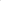 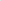 проводить ежемесячный анализ кредиторской задолженности, не допускать возникновения новой задолженности и просроченной задолженности;усилить роль финансового контроля, в том числе в вопросах оценки эффективности использования бюджетных средств, качества финансового менеджмента, муниципальных закупок, анализа достигнутых результатов, утверждаемых в муниципальных заданиях; 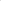 обеспечить выполнение мероприятий муниципальных программ.